Российская ФедерацияНовгородская область Крестецкий районАдминистрация Новорахинского   сельского поселения ПОСТАНОВЛЕНИЕот 16.02.2017 № 12д. Новое РахиноО  направлении на утверждение проекта «О внесении изменений в Правила землепользования и застройки Новорахинского сельского поселения в Совет депутатов Новорахинского сельского поселенияВ соответствии со статьями 31 и 33 Градостроительного кодекса Российской Федерации, Федеральным законом от 6 октября 2003 года № 131-ФЗ « Об общих принципах организации местного самоуправления в Российской Федерации», Правилами землепользования и застройки Новорахинского сельского поселения, утвержденными решением Совета депутатов Новорахинского  сельского поселения от 27.12.2012 № 145 (в редакции от 07.07.2015 № 277), на основании заключения комиссии о результатах публичных слушаний от 16 февраля 2017 года  ПОСТАНОВЛЯЮ:	1.Направить на утверждение в Совет депутатов Новорахинского сельского поселения проект муниципального нормативно правового акта «О внесении изменений в Правила землепользования и застройки Новорахинского сельского поселения» для рассмотрения и утверждения.		2.Опубликовать настоящее постановление в муниципальной газете    «Новорахинские вести» и на официальном сайте Администрации  Новорахинского сельского поселения в сети Интернет.Глава администрации	 Г.Н.Григорьев				___________________________________________________________________Российская ФедерацияНовгородская область Крестецкий районАдминистрация Новорахинского   сельского поселения ПОСТАНОВЛЕНИЕот 17.02.2017 № 13д. Новое РахиноОб утверждении материалов инвентаризации адресного хозяйстваВ соответствии с Федеральным законом от 06 октября 2003 года № 131-ФЗ «Об общих принципах организации местного самоуправления в Российской Федерации», постановлением Правительства Российской Федерации от 19.11.2014 № 1221 «Об утверждении правил присвоения, изменения и аннулирования адресов»,  постановлением Администрации Новорахинского сельского поселения от 04.08.2015 № 106 «Об утверждении Правил присвоения, изменения и аннулирования адресов на территории Новорахинского сельского поселения ПОСТАНОВЛЯЮ:	1.Утвердить материалы инвентаризации адресного хозяйства на территории Новорахинского сельского поселения Крестецкого муниципального района Новгородской области:	2.Опубликовать настоящее постановление в муниципальной газете    «Новорахинские вести» и на официальном сайте Администрации  Новорахинского сельского поселения в сети Интернет.Глава администрации	 Г.Н.ГригорьевИтоговый документпо результатам публичных слушаний	В соответствии с решением Совета депутатов Новорахинского сельского поселения  от 08.02.2017 № 87 «О  проведении публичных слушаний  по  проекту внесения  изменений и дополнений в  Устав Новорахинского сельского поселения»   17 февраля  2017 года в здании Администрации Новорахинского сельского поселения состоялись публичные слушания по проекту  внесения изменений и дополнений в Устав Новорахинского сельского поселения.	В публичных слушаниях приняли участие 9 зарегистрированных в установленном порядке граждан.	В ходе публичных слушаний дополнительных предложений по проекту внесения изменений и дополнений в Устав Новорахинского сельского поселения не поступило.Ответственный за проведение  публичных слушаний                                                        Г.Н.Григорьев        ____________________________________________________________________________________________________________________________Российская ФедерацияНовгородская область Крестецкий районСовет депутатов  Новорахинского   сельского поселенияРЕШЕНИЕот  17.02.2017  № 89 д. Новое РахиноО  признании утратившим силу решения Совета депутатов Новорахинского сельского поселения от 16.02.2011  № 43 В соответствии с Федеральными законами  от 03.07.2016 №334-ФЗ «О внесении изменений в Земельный кодекс Российской Федерации и отдельные законодательные акты Российской Федерации», от 6 октября  2003 года            № 131-ФЗ «Об общих принципах организации местного самоуправления в Российской Федерации» Совет депутатов Новорахинского сельского поселенияРЕШИЛ:Решение Совета депутатов Новорахинского сельского поселения от 16.02.2011  № 43 «Об утверждении Положения о порядке осуществления муниципального земельного контроля на территории Новорахинского сельского поселения» признать  утратившим силу с 1 января 2017 года.	 2.Опубликовать решение в муниципальной газете «Новорахинские вести» и разместить на официальном сайте Администрации Новорахинского сельского поселения в информационно-телекоммуникационной сети «Интернет».             Глава поселения   	Г.Н. Григорьев				_________________________________________________________________Российская ФедерацияНовгородская область Крестецкий районСовет депутатов  Новорахинского   сельского поселенияРЕШЕНИЕот 17.02.2017  № 90д. Новое РахиноО внесении изменений в решение Совета депутатов Новорахинского сельского поселения от 26.01.2011  № 39В соответствии с Гражданским кодексом Российской Федерации, Федеральным законом от 6 октября 2003 года № 131-ФЗ «Об общих принципах организации местного самоуправления в Российской Федерации», Приказом Министерства экономического развития Российской Федерации от 30 августа 2011 года № 24 «Об утверждении Порядка ведения  органами местного самоуправления реестра муниципального имущества»,  Уставом Новорахинского сельского поселения  Совет депутатов Новорахинского сельского поселения РЕШИЛ:1.Внести изменения в  решение Совета депутатов  Новорахинского сельского поселения от 26.01.2011  № 39 «Об утверждении Положения  об управлении и распоряжении  муниципальным имуществом  Новорахинского сельского поселения (далее –Положение):	1.1. Пункт 9 Положения изложить в редакции:« 9. Объектами учёта в реестре муниципального имущества сельского поселения являются:находящееся в муниципальной собственности недвижимое имущество (здание, строение, сооружение или объект незавершенного строительства, земельный участок, жилое, нежилое помещение или иной прочно связанный с землей объект, перемещение которого без соразмерного ущерба его назначению невозможно, либо иное имущество, отнесенное законом к недвижимости); 	находящееся в муниципальной собственности движимое имущество, акции, доли (вклады) в уставном (складочном) капитале хозяйственного общества или товарищества,  автотранспортные, мобильные  средства,  либо иное не относящееся к недвижимости имущество, стоимость которого превышает размер, 200 000 рублей, а также особо ценное движимое имущество, закрепленное за автономными и бюджетными муниципальными учреждениями и определенное в соответствии с Федеральным законом от 3 ноября 2006 г.     № 174-ФЗ «Об автономных учреждениях»;муниципальные унитарные предприятия, муниципальные учреждения, хозяйственные общества, товарищества, акции, доли (вклады) в уставном (складочном) капитале которых принадлежат  Новорахинскому сельскому поселению, иные юридические лица, учредителем (участником) которых является муниципальное образование Новорахинское сельское поселение»; 2.Опубликовать решение в муниципальной газете «Новорахинские вести» и разместить на официальном сайте Администрации Новорахинского сельского поселения в информационно-телекоммуникационной сети «Интернет».             Глава поселения   	Г.Н. Григорьев      			____________________________________________________________________________Российская ФедерацияНовгородская область Крестецкий районСовет депутатов  Новорахинского   сельского поселенияРЕШЕНИЕот  17.02.2017 № 91д. Новое РахиноО внесении изменений в решение Совета депутатов Новорахинского сельского  поселения от 29.12.2016 № 86Совет депутатов Новорахинского сельского поселенияРЕШИЛ:1.Внести изменения в решение Совета депутатов Новорахинского        сельского поселения  от 29.12.2016 № 86 «О   бюджете Новорахинского сельского поселения на 2017 и плановый период 2018 и 2019 годов» (далее  решение):1.1.Пункт 1 решения  изложить в редакции; «1. Установить основные характеристики бюджета Новорахинского сельского  поселения (далее – бюджет поселения) на 2017 год:- общий объем доходов бюджета поселения в сумме 7223,171 тыс. рублей;- общий объем расходов бюджета поселения в сумме  7493,471 тыс. рублей.- прогнозируемый дефицит бюджета поселения на 2017 год в сумме 270,3 тыс. рублей.        - резервный фонд Администрации Новорахинского сельского  поселения в сумме 1,0  тыс. рублей;        1.2. Пункт 8 решения изложить в редакции:         «8.Утвердить бюджетные ассигнования муниципального дорожного фонда Новорахинского сельского поселения на 2017 год в размере 2553,400 тыс. рублей, на плановый период 2018 год в размере 1665,100 тыс. рублей  и 2019 год в размере 1798,800 тыс. рублей. Бюджетные ассигнования муниципального дорожного фонда сформированы в размере прогнозируемого  объёма доходов  бюджета сельского поселения от акцизов на автомобильный бензин, прямогонный бензин, дизельное топливо, моторные масла для легковых и карбюраторных (инжекторных) двигателей,    производимых на территории Российской Федерации, подлежащих зачислению в бюджет  сельского поселения, других  налогов, поступающих в бюджет сельского поселения, субсидии бюджету поселения на капитальный ремонт и ремонт  автомобильных дорог общего пользования  населённых пунктов.1.3. Пункт 11решения  изложить в редакции:          «11.Установить в 2017 году и плановый период 2018 и 2019 годов размер единовременной компенсационной выплаты на лечение (оздоровление) лицам, замещающим должности муниципальной службы Администрации Новорахинского сельского поселения и муниципальные должности, в сумме 40100 рублей.    _________________________________________________________________________________________________________________________________________   1.4. Пункт 12 решения изложить в редакции:«12.Установить на 2017 год и плановый период 2018 и 2019 годов для расчета средств по возмещению расходов, связанных со служебными командировками на территории Российской Федерации, исполнительно-распорядительным органам местного самоуправления сельского поселения, финансируемым за счет средств бюджета поселения, размер суточных за каждый день нахождения в служебной командировке в городах Москва и Санкт-Петербург - 700 рублей, в прочих населенных пунктах - 350 рублей.1.5. Решение дополнить пунктом 13  следующего содержания: «13. Источники внутреннего финансирования дефицита бюджета поселения.Установить источники внутреннего финансирования дефицита бюджета поселения на 2017 согласно приложению 7».	1.6. Номера  пунктов решения   13 и 14 считать пунктами 14 и 15.          1.7. Приложение 1 решения «Прогнозируемые поступления доходов в бюджет Новорахинского сельского поселения на 2017 год и плановый период 2018 и 2019 годов» изложить в редакции:_____________________________________________________________________________________________________________________________________________1.8. Приложение 2 «Перечень главных администраторов доходов  бюджета 	Новорахинского сельского поселения» изложить в редакции:Примечание: - уточнение платежей по данному коду производится также другими администраторами доходов бюджета поселения1.9. В приложении  3 «Распределение бюджетных ассигнований по разделам и подразделам, целевым статьям (государственным (муниципальным) программам и не программным направлениям деятельности), группам (группам и подгруппам) видов расходов на 2017 год и плановый период 2018 и 2019 годов  классификации расходов бюджета Новорахинского сельского поселения»:1.9.1. Раздел « Общегосударственные вопросы» изложить в редакции:1.9.2. Раздел « Национальная экономика» изложить в редакции:1.9.3. Строку изложить в редакции:1.10. В приложении 4 «Ведомственная структура расходов бюджета Новорахинского сельского поселения на 2017 год и плановый период 2018 и 2019 годов»: 1.10.1. Раздел « Общегосударственные вопросы» изложить в редакции:77771.10.2. Раздел « Национальная экономика» изложить в редакции:1.10.3. Строку изложить в редакции:1.11. Приложение 6  «Распределение бюджетных ассигнований на реализацию муниципальных программ Новорахинского сельского поселения на 2017 год и плановый период 2018 и 2019 год»»   изложить в редакции:___________________________________________________________________________________________________________________________________________1.12. Решение дополнить приложением 7 в редакции:«Приложение 7 к решению Совета депутатов Новорахинского сельского поселения  от 29.12.2016 № 86Источники внутреннего финансирования дефицита бюджета поселения2. Опубликовать решение в муниципальной газете «Новорахинские вести» и разместить в информационно-телекоммуникационной сети «Интернет» на официальном сайте Администрации Новорахинского сельского поселения.Глава поселения          Г. Н. Григорьев__________________________________________________________________________________Информация О бесплатной службе транспортировки тел умерших при Государственном областном бюджетном учреждении здравоохранения «Новгородское бюро судебно-медицинской экспертизы»22.06.2016О бесплатной службе транспортировки тел умерших при Государственном областном бюджетном учреждении здравоохранения «Новгородское бюро судебно-медицинской экспертизы»Государственное областное бюджетное учреждение здравоохранения «Новгородское бюро судебно-медицинской экспертизы» доводит до сведения жителей Батецкого района, сотрудников полиции, медицинских работников, выезжающих на место обнаружения тел умерших, что на территории Новгородской области, Новгородского района и г. Великий Новгород начала функционировать бесплатная служба транспортировки тел умерших при Государственном областном бюджетном учреждении здравоохранения.Порядок транспортировки тел умерших для проведения судебно-медицинской экспертизы (исследования) в ГОБУЗ «Новгородское бюро судебно-медицинской экспертизы»:1.	Настоящий порядок разработан в соответствии со ст.ст. 196, 199 Уголовно-процессуального кодекса Российской Федерации, Федеральным законом от 31.05.2001 №73-ФЗ «О государственной судебно-экспертной деятельности в Российской Федерации», приказом от 31.12.2015 №1325-Д Департамента здравоохранения Новгородской области, приказом Министерства здравоохранения и социального развития РФ от 12.05.2010 №346н «Об утверждении Порядка организации и производства судебно-медицинских экспертиз в государственных судебно-экспертных учреждениях Российской Федерации» и регулирует вопросы транспортировки тел для проведения судебно-медицинской экспертизы (исследования) в ГОБУЗ «Новгородское бюро судебно-медицинской экспертизы» (далее транспортировка тел умерших для производства судебно-медицинской экспертизы).2.	Транспортировка тел умерших для производства судебно-медицинской экспертизы осуществляется службой транспортировки тел умерших в ГОБУЗ «Новгородское бюро судебно-медицинской экспертизы» БЕСПЛАТНО.3.	Транспортировка тел умерших для производства судебно-медицинской экспертизы осуществляется только при наличии постановления (направления) о назначении судебно-медицинской экспертизы, оформленного сотрудником правоохранительного органа, осуществляющего осмотр трупа, и протокола установления смерти человека, оформленного медицинским работником по форме, утверждённой постановлением Правительства Российской Федерации от 20 сентября 2012 года №950.4.	Заявки на транспортировку тел умерших для производства судебно-медицинской экспертизы принимаются от лица, обнаружившего труп, сотрудника правоохранительного органа, оформившего постановление (направление) о назначении судебно-медицинской экспертизы, либо от медицинского работника, участвующего в осмотре трупа.5.	Заявки принимаются круглосуточно диспетчером службы транспортировки тел умерших в ГОБУЗ «Новгородское бюро судебно-медицинской экспертизы» по телефонам: 8(8162) 902-903 либо (88162) 65-00-07.6.	Транспортировка тел умерших для производства судебно-медицинской экспертизы осуществляется сотрудниками круглосуточно.7.	Сотрудники службы транспортировки тел умерших, прибывшие к месту нахождения тела умершего, заполняют регистрационную карту на тело умершего в трёх экземплярах и транспортируют тело в ГОБУЗ «Новгородское бюро судебно-медицинской экспертизы» (соответствующее подразделение по административно-территориальному принципу) для производства судебно-медицинской экспертизы.Муниципальная газета                   ВТОРНИК 21 ФЕВРАЛЯ 2017   года                           № 3 (164)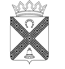 Н о в о р а х и н с к и е          вести№ п/пАдрес№ домастатус1.д. Завысочье29жилой2.д. Заречье6жилой3.д. Кашино20жилой4.д. Кукуево19жилой5.д. Оринец42жилой6.д. Оринец44жилой7.д. Топорково6жилой8.д. Ярково10жилой2        Новорахинские вести                 вторник 21 февраля 2017  № 3     23        Новорахинские вести                 вторник 21 февраля 2017  № 3     3Наименование доходовКод бюджетной классификации2017 год2018 год2019 год12345ДОХОДЫ, ВСЕГО7223,1716000,6716092,571Налоговые и неналоговые  доходы1 00 00000 00 0000 0004006,8004154,9004402,900Налоговые доходы1095,7001130,8001151,100Налоги на прибыль, доходы1 01 00000 00 0000 0001095,7001130,8001151,100Налог на доходы физических лиц1 01 02000 01 0000 1101095,7001130,8001151,100Налог на доходы физических лиц с доходов,  источником которых является налоговый агент, за исключением доходов, в отношении которых исчисление и уплата налога осуществляются в соответствии со статьями 227, 227.1 и 228 Налогового кодекса Российской Федерации1 01 02010 01 0000 1101093,7001128,8001149,100Налог на доходы физических лиц с доходов, полученных от осуществления деятельности физическими лицами, зарегистрированными в качестве индивидуальных предпринимателей, нотариусов, занимающихся частной практикой, адвокатов, учредивших адвокатские кабинеты и других лиц, занимающихся частной практикой в соответствии со статьей 227 Налогового кодекса Российской Федерации1 01 02020 01 0000 1101,0001,0001,000Налог на доходы физических лиц с доходов, полученных физическими лицами в соответствии со статьей 228 Налогового Кодекса Российской Федерации1 01 02030 01 0000 1101,0001,0001,000НАЛОГИ НА ТОВАРЫ (РАБОТЫ, УСЛУГИ), РЕАЛИЗУЕМЫЕ НА ТЕРРИТОРИИ РОССИЙСКОЙ ФЕДЕРАЦИИ1 03 00000 00 0000 0001081,1001064,1001197,800Акцизы по подакцизным товарам (продукции), производимым на территории Российской Федерации1 03 02000 01 0000 1101081,1001064,1001197,800Доходы от уплаты акцизов на дизельное топливо, подлежащие распределению между бюджетами субъектов Российской Федерации и местными бюджетами с учетом установленных дифференцированных нормативов отчислений в местные бюджеты1 03 02230 01 0000 110369,200370,000412,800Доходы от уплаты акцизов на моторные масла для дизельных и (или) карбюраторных (инжекторных) двигателей, подлежащие распределению между бюджетами субъектов Российской Федерации и местными бюджетами с учетом установленных дифференцированных нормативов отчислений в местные бюджеты1 03 02240 01 0000 1103,7003,4003,500Доходы от уплаты акцизов на автомобильный бензин, подлежащие распределению между бюджетами субъектов Российской Федерации и местными бюджетами с учетом установленных дифференцированных нормативов отчислений в местные бюджеты1 03 02250 01 0000 110782,000767,500860,700Доходы от уплаты акцизов на прямогонный бензин, подлежащие распределению между бюджетами субъектов Российской Федерации и местными бюджетами с учетом установленных дифференцированных нормативов отчислений в местные бюджеты1 03 02260 01 0000 110-73,800-76,800-79,200Налоги на имущество1 06 00000 00 0000 0001829,0001959,0002053,000Налог на имущество физических лиц, взимаемый по ставкам, применяемым к объектам налогообложения, расположенным в границах сельских поселений1 06 01030 10 0000 11080,00084,00088,000Земельный налог1 06 06000 00 0000 1101749,0001875,0001965,000Земельный налог с организаций, обладающих земельным участком, расположенным в границах сельских поселений1 06 06033 10 0000 110659,000685,000709,000Земельный налог с физических лиц, обладающих земельным участком, расположенных в границах сельских поселений1 06 06043 10 0000 1101090,0001190,0001256,000Государственная пошлина1 08 00000 00 0000 0001,0001,0001,000Государственная пошлина за совершение нотариальных действий должностными лицами органов местного самоуправления, уполномоченными в соответствии с законодательными актами Российской Федерации на совершение нотариальных действий1 08 04020 01 0000 1101,0001,0001,000Штрафы, санкции, возмещения ущерба1 16 00000 00 0000 0000,0000,0000,000Прочие поступления от денежных взысканий (штрафов) и иных сумм в возмещение ущерба, зачисляемые в бюджеты сельских поселений1 16 90050 10 0000 1400,0000,0000,000Прочие неналоговые доходы1 17 00000 00 0000 0000,0000,0000,000Невыясненные поступления1 17 01000 00 0000 1800,0000,0000,000Невыясненные поступления, зачисляемые в бюджеты сельских поселений1 17 01050 10 0000 1800,0000,0000,000Прочие неналоговые доходы1 17 05000 00 0000 1800,0000,0000,000Прочие неналоговые доходы бюджетов сельских поселений1 17 05050 10 0000 1800,0000,0000,000Безвозмездные поступления2 00 00000 00 0000 0003207,8711845,7711689,671Безвозмездные поступления от других бюджетов бюджетной системы  Российской Федерации2 02 00000 00 0000 0003207,8711845,7711689,671Дотации бюджетам сельских поселений на выравнивание бюджетной обеспеченности2 02 15001 10 0000 1511833,4001072,300916,200Субсидии  бюджетам бюджетной системы Российской Федерации(межбюджетные субсидии)2 02 20000 00 0000 1511202,000601,000601,000Субсидии бюджетам сельских поселений на формирование муниципальных дорожных фондов2 02 29999 10 7151 1511202,000601,000601,000Субвенции бюджетам бюджетной системы Российской Федерации 2 02 30000 00 0000 151172,471172,471172,471Субвенции бюджетам  сельских поселений на осуществление первичного  воинского учета на территориях, где отсутствуют военные комиссариаты2 02 35118 10 0000 15175,07175,07175,071Субвенции бюджетам сельских поселений  на выполнение передаваемых полномочий субъектов Российской Федерации2 02 30024 10 7028 1510,5000,5000,500Субвенция на возмещение затрат по содержанию штатных единиц, осуществляющих переданные полномочия области (по организации деятельности по сбору (в том числе раздельному сбору), транспортированию, обработке, утилизации, обезвреживанию и захоронению твердых коммунальных отходов)2 02 30024 10 7065 15196,90096,90096,900Иные межбюджетные трансферты2 02 04000 00 0000 1518,5000,0000,000Прочие межбюджетные трансферты, передаваемые бюджетам сельских поселений2 02 04999 10 7136 1518,5000,0000,0004        Новорахинские вести                 вторник 21 февраля 2017  № 3     4Код бюджетной классификации Российской ФедерацииКод бюджетной классификации Российской ФедерацииНаименование главного администратора доходов бюджета сельского поселенияГлавного администратора доходов бюджетаДоходов бюджета сельского поселенияНаименование главного администратора доходов бюджета сельского поселения445Администрация  Новорахинского сельского поселенияАдминистрация  Новорахинского сельского поселения4451 08 04020 01 1000 110Государственная пошлина за совершение нотариальных действий должностными лицами органов местного самоуправления, уполномоченными в соответствии с законодательными актами Российской Федерации на совершение нотариальных действий 4451 08 04020 01 4000 110Государственная   пошлина   за совершение нотариальных действий  должностными  лицами органов местного самоуправления, уполномоченными в соответствии с   законодательными    актами РФ на совершение     нотариальных действий прочие поступления4451 08 07175 01 1000 110Государственная пошлина за выдачу органом местного самоуправления поселения специального разрешения на движение по автомобильным дорогам транспортных средств, осуществляющих перевозки опасных, тяжеловесных и (или) крупногабаритных грузов, зачисляемая в бюджеты сельских поселений4451 08 07175 01 4000 110Государственная   пошлина за выдачу разрешения на установку рекламной конструкции прочие поступления4451 13 02995 10 0000 130Прочие доходы от компенсации затрат бюджетов сельских поселений4451 16 90050 10 0000 140Прочие поступления от денежных взысканий (штрафов) и иных сумм в возмещение ущерба, зачисляемые в бюджеты сельских поселений4451 17 01050 10 0000 180Невыясненные поступления, зачисляемые в бюджеты сельских поселений 1)4451 17 05050 10 0000 180Прочие неналоговые доходы бюджетов  сельских поселений4452 02 15001 10 0000 151Дотации бюджетам сельских поселений на выравнивание бюджетной обеспеченности4452 02 15002 10 0000 151Дотации бюджетам сельских поселений на поддержку мер по обеспечению сбалансированности  бюджетов4452 02 20051 10 0000 151Субсидии бюджетам сельских поселений  на реализацию федеральных целевых программ4452 02 20077 10 0000 151Субсидии бюджетам сельских поселений  на софинансирование капитальных вложений в объекты муниципальной  собственности  4452 02  20077 10 8106 151Субсидии бюджетам сельских поселений  на софинансирование капитальных вложений в объекты муниципальной собственности  4452 02 20216 10 0000 151Субсидии бюджетам сельских поселений на осуществление дорожной деятельности в отношении автомобильных дорог общего пользования, а также капитального ремонта и ремонта дворовых территорий многоквартирных домов, проездов к дворовым территориям многоквартирных домов населенных пунктов4452 02 29999 10 0000 151Прочие субсидии бюджетам сельских поселений4452 02 29999 10 7151 151Прочие субсидии бюджетам сельских поселений4452 02 29999 10 7209 151Прочие субсидии бюджетам сельских поселений4452 02 29999 10 8002 151Прочие субсидии бюджетам сельских поселений4452 02 29999 10 8026 151Прочие субсидии бюджетам сельских поселений4452 02 29999 10 8048 151Прочие субсидии бюджетам сельских поселений4452 02 35118 10 0000 151Субвенции бюджетам сельских поселений на осуществление первичного воинского учета на территориях, где отсутствуют военные комиссариаты                                                                                              4452 02 30024 10 0000 151Субвенции бюджетам сельских поселений на выполнение передаваемых полномочий субъектов Российской Федерации4452 02 30024 10 7028 151Субвенции бюджетам сельских поселений на выполнение передаваемых полномочий субъектов Российской Федерации4452 02 30024 10 7065 151Субвенции бюджетам сельских поселений на выполнение передаваемых полномочий субъектов Российской Федерации4452 02 49999 10 0000 151Прочие межбюджетные трансферты, передаваемые бюджетам сельских поселений4452 02 49999 10 7136 151Прочие межбюджетные трансферты, передаваемые бюджетам сельских поселений4452 08 05000 10 0000 180Перечисления из бюджетов сельских поселений (в бюджеты поселений) для осуществления возврата (зачета) излишне уплаченных или излишне взысканных сумм налогов, сборов и иных платежей, а также сумм процентов за несвоевременное осуществление такого возврата и процентов, начисленных на излишне взысканные суммы4452 19 60010 10 0000 151Возврат остатков субсидий, субвенций и иных межбюджетных трансфертов, имеющих целевое назначение, прошлых лет из бюджетов сельских поселений4452 02 02136 10 0000 151Субсидии бюджетам сельских поселений на реализацию программ повышения эффективности бюджетных расходовНаименованиеРЗПрзЦСТВР2017 год2018 год2019 год12345678Общегосударственные вопросы012795,2002796,6002796,600Функционирование высшего должностного лица субъекта Российской Федерации и муниципального образования0102709,735709,735709,735Глава муниципального образования010299 1 00 01000709,735709,735709,735Расходы на выплаты персоналу государственных (муниципальных) органов010299 1 00 01000120709,735709,735709,735Функционирование Правительства Российской Федерации, высших исполнительных органов государственной власти субъектов Российской Федерации, местных администраций01041786,5651787,9651787,965Расходы на обеспечение функций муниципальных органов010499 2 00 010001738,5831742,9831742,983 Расходы на выплаты персоналу государственных (муниципальных) органов010499 2 00 010001201615,9051615,9051615,905Иные закупки товаров, работ и услуг для обеспечения государственных (муниципальных) нужд010499 2 00 0100024085,67887,07887,078Уплата налогов, сборов и иных платежей01 0499 2 00 0100085037,00037,00037,000Иные межбюджетные трансферты010499 2 00 2028054047,98247,98247,982Резервные фонды01111,0001,0001,000Резервные фонды011199 9 00 237801,0001,0001,000Резервные средства011199 9 00 237808701,0001,0001,000Другие общегосударственные вопросы0113297,900288,000288,000Осуществление отдельных государственных полномочий по определению перечня должностных лиц, уполномоченных составлять протоколы об административных правонарушениях в отношении граждан011399 0 00 706500,5000,5000,500Иные закупки товаров, работ и слуг для обеспечения государственных (муниципальных) нужд011399 0 00 706502400,5000,5000,500Возмещение затрат по содержанию штатных единиц, осуществляющих переданные полномочия области (по организации деятельности по сбору (в том числе раздельному сбору), транспортированию, обработке, утилизации, обезвреживанию и захоронению твердых коммунальных отходов)01 1399 0 00 7028096,90096,90096,900Расходы на выплаты персоналу государственных (муниципальных) органов011399 0 00 7028012093,90093,90093,900Иные закупки товаров, работ и слуг для обеспечения государственных (муниципальных) нужд011399 0 00 702802403,0003,0003,000Муниципальная  программа «Устойчивое развитие сельских территорий в Новорахинском сельском поселении на 2015-2020 годы»011301 0 00 0000040,20040,20040,200Подпрограмма Муниципальной  программы «Устойчивое развитие сельских территорий в Новорахинском сельском поселении на 2015-2020 годы» «Энергосбережение и повышение  энергетической эффективности  на территории Новорахинского сельского поселения»011301 5 00 0000040,20040,20040,200Реализация мероприятий подпрограммы «Энергосбережение и повышение  энергетической эффективности  на территории Новорахинского сельского поселения»011301501 9999040,20040,20040,200Иные закупки товаров, работ и услуг для обеспечения государственных (муниципальных) нужд011301501 9999024040,20040,20040,200Муниципальная программа «Развитие информатизации на территории Новорахинского сельского поселения на 2016-2020 годы»011302 0 00 00000150,300150,300150,300Реализация мероприятий подпрограммы «Развитие информатизации на территории Новорахинского сельского поселения на 2016-2020 годы»011302 0 00 99990150,300150,300150,300Иные закупки товаров, работ и услуг для обеспечения государственных (муниципальных) нужд011302 0 00 99990240150,300150,300150,300Муниципальная программа «Повышение эффективности бюджетных  расходов Новорахинского  сельского  поселения   на 2014 -2016 годы»011303 000  0000010,0000,1000,100Реализация муниципальная программа «Повышение эффективности бюджетных  расходов Новорахинского  сельского  поселения   на 2014 -2016 годы»011303 0 00 999900,5000,1000,100Иные закупки товаров, работ и услуг для обеспечения государственных (муниципальных) нужд0113030 04999902400,5000,1000,100Субсидия бюджетам сельских поселений на организацию профессионального образования и дополнительного профессионального образования выборных лиц, служащих и муниципальных служащих Новгородской области011303004 713608,5000,0000,000Иные закупки товаров, работ и услуг для обеспечения государственных (муниципальных) нужд011303004 713602408,5000,0000,000Софинансирование мероприятий в рамках реализация муниципальная программа «Повышение эффективности бюджетных  расходов Новорахинского  сельского  поселения   на 2014 -2016 годы»011303 004 s13601,0000,0000,000Иные закупки товаров, работ и услуг для обеспечения государственных (муниципальных) нужд011303 004 s13602401,0000,0000,000Национальная экономика042553,4001665,1001798,800Дорожное хозяйство (дорожные фонды)04092553,4001665,1001798,800Муниципальная программа «Осуществление дорожной деятельности на территории Новорахинского сельского поселения на 2014-2016 годы»040904 0 00 000002553,4001665,1001798,800Реализация муниципальной программы «Осуществление дорожной деятельности на территории Новорахинского сельского поселения на 2014-2016 годы»040904 0 00 000002553,4001665,1001798,800Содержание и ремонт автомобильных дорог общего пользования местного значения в границах населенных пунктов Новорахинского сельского поселения,в  том числе проведение технической инвентаризации и изготовление технической документации (технический паспорт)040904 0 03 999901288,1001032,5001166,200Иные закупки товаров, работ и услуг для обеспечения государственных (муниципальных) нужд040904 0 03 999902401288,1001032,5001166,200Субсидии бюджетам городских и сельских поселений на формирование муниципальных дорожных фондов040904 0 00 715201202,000601,000601,000Иные закупки товаров, работ и услуг для обеспечения государственных (муниципальных) нужд040904 0 00 715202401202,000601,000601,000Софинансирование субсидии бюджетам городских и сельских поселений на формирование муниципальных дорожных фондов040904 0 00 s152063,30031,60031,600Иные закупки товаров, работ и услуг для обеспечения государственных (муниципальных) нужд040904 0 00 s152024063,30031,60031,600Всего расходов7214,6716000,6716092,571Всего расходов7493,4716000,6716092,571НаименованиеГлаваГлаваРЗПрзЦСТВР2017 год2018 год2019 год1223456789Общегосударственные вопросы445445012795,2002796,6002796,600Функционирование высшего должностного лица субъекта Российской Федерации и муниципального образования4454450102709,735709,735709,735Глава муниципального образования445445010299 1 00 01000709,735709,735709,735Расходы на выплаты персоналу государственных (муниципальных) органов445445010299 1 00 01000120709,735709,735709,735Функционирование Правительства Российской Федерации, высших исполнительных органов государственной власти субъектов Российской Федерации, местных администраций44544501041786,5651787,9651787,965Расходы на обеспечение функций муниципальных органов445445010499 2 00 010001738,5831742,9831742,983 Расходы на выплаты персоналу государственных (муниципальных) органов445445010499 2 00 010001201615,9051615,9051615,905Иные закупки товаров, работ и услуг для обеспечения государственных (муниципальных) нужд445445010499 2 00 0100024085,67887,07887,078Уплата налогов, сборов и иных платежей44544501 0499 2 00 0100085037,00037,00037,000Иные межбюджетные трансферты445445010499 2 00 2028054047,98247,98247,982Резервные фонды44544501111,0001,0001,000Резервные фонды445445011199 9 00 237801,0001,0001,000Резервные средства445445011199 9 00 237808701,0001,0001,000Другие общегосударственные вопросы4454450113297,900288,000288,000Осуществление отдельных государственных полномочий по определению перечня должностных лиц, уполномоченных составлять протоколы об административных правонарушениях в отношении граждан445445011399 0 00 706500,5000,5000,500Иные закупки товаров, работ и слуг для обеспечения государственных (муниципальных) нужд445445011399 0 00 706502400,5000,5000,500Возмещение затрат по содержанию штатных единиц, осуществляющих переданные полномочия области (по организации деятельности по сбору (в том числе раздельному сбору), транспортированию, обработке, утилизации, обезвреживанию и захоронению твердых коммунальных отходов)44544501 1399 0 00 7028096,90096,90096,900Расходы на выплаты персоналу государственных (муниципальных) органов445445011399 0 00 7028012093,90093,90093,900Иные закупки товаров, работ и слуг для обеспечения государственных (муниципальных) нужд445445011399 0 00 702802403,0003,0003,000Муниципальная  программа «Устойчивое развитие сельских территорий в Новорахинском сельском поселении на 2015-2020 годы»445445011301 0 00 0000040,20040,20040,200Подпрограмма Муниципальной  программы «Устойчивое развитие сельских территорий в Новорахинском сельском поселении на 2015-2020 годы» «Энергосбережение и повышение  энергетической эффективности  на территории Новорахинского сельского поселения»445445011301 5 00 0000040,20040,20040,200Реализация мероприятий подпрограммы «Энергосбережение и повышение  энергетической эффективности  на территории Новорахинского сельского поселения»445445011301 5 01 9999040,20040,20040,200Иные закупки товаров, работ и услуг для обеспечения государственных (муниципальных) нужд445445011301 5 01 9999024040,20040,20040,200Муниципальная программа «Развитие информатизации на территории Новорахинского сельского поселения на 2016-2020 годы»445445011302 0 00 00000150,300150,300150,300Реализация мероприятий подпрограммы «Развитие информатизации на территории Новорахинского сельского поселения на 2016-2020 годы»445445011302 0 00 99990150,300150,300150,300Иные закупки товаров, работ и услуг для обеспечения государственных (муниципальных) нужд445445011302 0 00 99990240150,300150,300150,300Муниципальная программа «Повышение эффективности бюджетных  расходов Новорахинского  сельского  поселения   на 2014 -2016 годы»445445011303 0 00  0000010,0000,1000,100Реализация муниципальная программа «Повышение эффективности бюджетных  расходов Новорахинского  сельского  поселения   на 2014 -2016 годы»Реализация муниципальная программа «Повышение эффективности бюджетных  расходов Новорахинского  сельского  поселения   на 2014 -2016 годы»445011303 0 00 999900,5000,1000,100Иные закупки товаров, работ и услуг для обеспечения государственных (муниципальных) нуждИные закупки товаров, работ и услуг для обеспечения государственных (муниципальных) нужд445011303 0 04 999902400,5000,1000,100Субсидия бюджетам сельских поселений на организацию профессионального образования и дополнительного профессионального образования выборных лиц, служащих и муниципальных служащих Новгородской областиСубсидия бюджетам сельских поселений на организацию профессионального образования и дополнительного профессионального образования выборных лиц, служащих и муниципальных служащих Новгородской области445011303 0 04 713608,5000,0000,000Иные закупки товаров, работ и услуг для обеспечения государственных (муниципальных) нуждИные закупки товаров, работ и услуг для обеспечения государственных (муниципальных) нужд445011303 0 04 713602408,5000,0000,000Софинансирование мероприятий в рамках реализация муниципальная программа «Повышение эффективности бюджетных  расходов Новорахинского  сельского  поселения   на 2014 -2016 годы»Софинансирование мероприятий в рамках реализация муниципальная программа «Повышение эффективности бюджетных  расходов Новорахинского  сельского  поселения   на 2014 -2016 годы»445011303 0 04 s13601,0000,0000,000Иные закупки товаров, работ и услуг для обеспечения государственных (муниципальных) нуждИные закупки товаров, работ и услуг для обеспечения государственных (муниципальных) нужд445011303 0 04 s13602401,0000,0000,000Национальная экономика445042553,4001665,1001798,800Дорожное хозяйство (дорожные фонды)44504092553,4001665,1001798,800Муниципальная программа «Осуществление дорожной деятельности на территории Новорахинского сельского поселения на 2014-2016 годы»445040904 0 00 000002553,4001665,1001798,800Реализация муниципальной программы «Осуществление дорожной деятельности на территории Новорахинского сельского поселения на 2014-2016 годы»445040904 0 00 000002553,4001665,1001798,800Содержание и ремонт автомобильных дорог общего пользования местного значения в границах населенных пунктов Новорахинского сельского поселения,в  том числе проведение технической инвентаризации и изготовление технической документации (технический паспорт)445040904 0 03 999901288,1001032,5001166,200Иные закупки товаров, работ и услуг для обеспечения государственных (муниципальных) нужд445040904 0 03 999902401288,1001032,5001166,200Субсидии бюджетам городских и сельских поселений на формирование муниципальных дорожных фондов445040904 0 00 715201202,000601,000601,000Иные закупки товаров, работ и услуг для обеспечения государственных (муниципальных) нужд445040904 0 00 715202401202,000601,000601,000Софинансирование субсидии бюджетам городских и сельских поселений на формирование муниципальных дорожных фондов445040904 0 00 s152063,30031,60031,600Иные закупки товаров, работ и услуг для обеспечения государственных (муниципальных) нужд445040904 0 00 s1520240   63,30031,60031,600Всего расходов4457214,6716000,6716092,571Всего расходов4457493,4716000,6716092,5717        Новорахинские вести                 вторник 21 февраля 2017  № 3     7НаименованиеЦелевая статья расходовРаз-делПод-раз-делВид рас-хода2017 год2018 год2019 годМуниципальная программа «Устойчивое развитие сельских территорий в Новорахинском  сельском  поселении   на 2015 -2020 годы»01 0 00 000002016,3001420,3001378,500Подпрограмма «Развитие, реализация и поддержка  местных инициатив граждан, проживающих в сельской местности, в реализации общественно значимых проектов»01 1 00 00000050,0100,0100,010Софинансирование мероприятий  в рамках реализация подпрограммы «Развитие, реализация и поддержка  местных инициатив граждан, проживающих в сельской местности, в реализации общественно значимых проектов»01 1 01 0000005030,0100,0100,010Реализация мероприятий подпрограммы «Развитие, реализация и поддержка  местных инициатив граждан, проживающих в сельской местности, в реализации общественно значимых проектов»01 1 01 9999005032400,0100,0100,010Подпрограмма «Организация благоустройства территорий населенных пунктов Новорахинского сельского поселения»01 2 00 000001933,8001337,8001296,000Реализация мероприятий подпрограммы «Организация благоустройства территорий населенных пунктов Новорахинского сельского поселения»01 2 01 9999005\531,600546,600551,600Уборка и озеленение территории Новорахинского сельского поселения01 2 01 999900503\531,600546,600551,600Обкос населенных пунктов, ремонт элементов благоустройства01 2 01 999900503240531,600546,600551,600Реализация мероприятий подпрограммы «Организация благоустройства территорий населенных пунктов Новорахинского сельского поселения»01 2 02 99990051342,200746,200704,400Освещение улиц  в т.ч ремонт, приобретение и замена ламп01 2 02 9999005031342,200746,200704,400Приобретение, замена, ремонт элементов освещения, плата за приобретенную э/энергию01 2 02 9999005032401342,200746,200704,400Реализация мероприятий подпрограммы «Организация благоустройства территорий населенных пунктов Новорахинского сельского поселения»01 2 03 999900560,00045,00040,000Организация и содержание мест захоронения01 2 03 99990050360,00045,00040,000Уборка территорий мест захоронения01 2 03 99990050324060,00045,00040,000Подпрограмма « Развитие физической культуры и спорта, организация досуга и обеспечение услугами  культуры жителей Новорахинского сельского поселения»01 3 00 0000014,00014,00014,000Физкультурно-оздоровительная работа и спортивные мероприятия01 3 01 00000117,0007,0007,000Мероприятия в области спорта и физической культуры01 3 01 9999011017,0007,0007,000Обеспечение игровых спортивных площадок спортивным инвентарём, благоустройство01 3 01 9999011012407,0007,0007,000Организационно-воспитательная работа с молодежью01 3 02 9999007072,0002,0002,000Организация и осуществление мероприятий по работе с детьми и молодёжью01 3 02 9999007072,0002,0002,000Проведение мероприятий для детей и молодежи01 3 02 9999007072402,0002,0002,000Создание условий для организации досуга и обеспечение жителей поселения услугами организаций культуры01 3 03 9999008015,0005,0005,000Мероприятия в сфере культуры и кинематографии01 3 03 9999008015,0005,0005,000Государственная поддержка в сфере культуры и кинематографии01 3 03 9999008012405,0005,0005,000Подпрограмма  «Обеспечение первичных мер пожарной безопасности в Новорахинском сельском поселении»01 4 00 0000028,20028,20028,200Реализация мероприятий подпрограммы «Обеспечение первичных мер пожарной безопасности в Новорахинском сельском поселении»01 4 01 000000328,20028,20028,200Усиление противопожарной защиты объектов и населенных пунктов Новорахинского сельского поселения01 4 01 99990031028,20028,20028,200Оснащение первичными средствами пожаротушения, постройка водоемов01 4 01 99990031024028,20028,20028,200Подпрограмма «Энергосбережение и повышение  энергетической эффективности  на территории Новорахинского сельского поселения»01 5 00 0000040,20040,20040,200Реализация мероприятий подпрограммы «Энергосбережение и повышение  энергетической эффективности  на территории Новорахинского сельского поселения»01 5 01 000000140,20040,20040,200Проведение технических мероприятий ,направленных на снижение энергозатрат и повышение энергоэффективности в бюджетной сфере01 5 01 99990011340,20040,20040,200Замена приборов накаливания на энергосберегающие01 5 01 99990011324040,20040,20040,200Подпрограмма «Развитие малого и среднего предпринимательства в Новорахинском сельском поселении по 2016-2020 годы»01 6 00 000000,0900,0900,090Реализация мероприятий подпрограммы «Развитие малого и среднего предпринимательства в Новорахинском сельском поселении по 2016-2020 годы»01 6 01 00000050,0900,0900,090Создание благоприятной среды для развития малого и среднего бизнеса01 6 01 9999005030,0900,0900,090Содействие и привлечение субъектов малого и среднего предпринимательства поселения к участию05032400,0900,0900,090Муниципальная программа «Развитие информатизации на территории Новорахинского сельского поселения на 2016-2020 годы»02 0 00 00000150,300150,300150,300Реализация муниципальной программы «Развитие информатизации на территории Новорахинского сельского поселения на 2016-2020 годы»02 0 01 000000146,00046,00046,000Расширение телекоммуникационной инфраструктуры02 0 01 99990011346,00046,00046,000Доступ к сети интернет ,предоставление абонентской линии местного соединения02 0 01 99990011324046,00046,00046,000Реализация муниципальной программы «Развитие информатизации на территории Новорахинского сельского поселения на 2016-2020 годы»02 0 02 000000195,10095,10095,100Модернизация сетевого оборудования и компьютерной техники, формирование системы защиты информации в муниципальной информационной системе02 0 02 99990011395,10095,10095,100Приобретение неисключительных прав, обеспечение безопасности информационной телекоммуникационной инфраструктуры02 0 02 99990011324095,10095,10095,100Реализация муниципальной программы «Развитие информатизации на территории Новорахинского сельского поселения на 2016-2020 годы»02 0 03 0000019,2009,2009,200Поддержание в активном состоянии официального сайта поселения и информирование через СМИ граждан о деятельности местного самоуправления02 0 03 9999001139,2009,2009,200Развитие, сопровождение , поддержка, домен официального сайта, СМИ02 0 03 9999001132409,2009,2009,200Муниципальная программа «Повышение эффективности бюджетных  расходов Новорахинского  сельского  поселения   на 2014 -2020 годы»03 0 00 0000010,0000,1000,100Реализация муниципальной программы «Повышение эффективности бюджетных  расходов Новорахинского  сельского  поселения   на 2014 -2020 годы»03 0 04 00000010,5000,1000,100Обеспечение деятельности Администрации сельского поселения03 0 04 9999001130,5000,1000,100Профессиональная подготовка и повышение квалификации муниципальных служащих03 0 04 9999001132400,5000,1000,100Иные межбюджетные трансферты на организацию дополнительного профессионального образования и участия в семинарах служащих, муниципальных служащих Новгородской области, а также работников муниципальных учреждений в сфере повышения эффективности бюджетных расходов03 0 04 71360018,5000,0000,000Иные закупки товаров, работ и услуг для обеспечения государственных (муниципальных) нужд03 0 04 7136001132408,5000,0000,000Софинансирование ме «Повышение эффективности бюджетных расходов Новорахинского сельского поселения на2014-2020 годы» мероприятий в рамках реализации муниципальной программы03 0 04 s136001131,0000,0000,000Иные закупки товаров, работ и услуг для обеспечения государственных (муниципальных) нужд03 0 04 s136001132401,0000,0000,000Муниципальная программа «Осуществление дорожной деятельности на территории Новорахинского сельского поселения на 2014-2020 годы»04 0 00 000002553,4001665,1001798,800Реализация муниципальной программы «Осуществление дорожной деятельности на территории Новорахинского сельского поселения на 2014-2020 годы»04 0 00 99990041288,1001032,5001166,200Содержание и ремонт автомобильных дорог общего пользования местного значения в границах населенных пунктов Новорахинского сельского поселения, в том числе проведение технической инвентаризации и изготовление технической документации04 0 03 9999004092401288,1001032,5001166,200Софинансирование субсидии бюджетам городских и сельских поселений на формирование муниципальных дорожных фондов04 0 00 s1520040963,30031,60031,600Ремонт автомобильных дорог общего пользования местного значения в границах населённых пунктов Новорахинского сельского поселения04 0 00 7152004092401202,000601,000601,000Муниципальная программа «Развитие и совершенствование форм местного самоуправления на  территории Новорахинского сельского поселения на 2015-2020 г.г.»05 0 00 000000,1000,1000,100Реализация мероприятий муниципальной программы «Развитие и совершенствование форм местного самоуправления на  территории Новорахинского сельского поселения на 2015-2020 г.г.»05 0 00 99990050,1000,1000,100Оказание моральной, материальной и финансовой поддержки стимулирующего характера ТОС05 0 00 9999005032400,1000,1000,100Национальная оборона99 0 00 5118075,07175,07175,071Мобилизационная и вневойсковая подготовка99 0 00 511800275,07175,07175,071Осуществление первичного воинского учета на территориях, где отсутствуют военные комиссариаты99 0 00 51180020375,07175,07175,071Расходы на выплату персоналу государственных (муниципальных) органов99 0 00 51180020312068,38068,38068,380Иные закупки товаров, работ и услуг для обеспечения муниципальных нужд99 0 00 5118002032406,6916,6916,691Доплаты к пенсиям муниципальных служащих99 0 00 6101093,60093,60093,600Социальная политика99 0 00 610101093,60093,60093,600Пенсионное обеспечение99 0 00 61010100193,60093,60093,600Публичные нормативные социальные выплаты гражданам99 0 00 61010100131093,60093,60093,600Возмещение затрат по содержанию штатных единиц, осуществляющих переданные отдельные государственные полномочия области99 0 00 7028096,90096,90096,900Общегосударственные вопросы99 0 00 702800196,90096,90096,900Другие общегосударственные вопросы99 0 00 702800113Функционирование Правительства Российской Федерации, высших исполнительных органов государственной власти субъектов Российской Федерации, местных администраций99 0 00 70280011396,90096,90096,900Расходы на выплаты персоналу государственных (муниципальных) органов99 0 00 70280011312093,90093,90093,900Иные закупки товаров, работ и услуг для обеспечения государственных (муниципальных) нужд99 0 00 7028001132403,0003,0003,000Осуществление отдельных государственных полномочий по определению перечня должностных лиц, уполномоченных составлять протоколы об административных правонарушениях в отношении граждан99 0 00 706500,5000,5000,500Общегосударственные расходы99 0 00 70650010,5000,5000,500Другие общегосударственные вопросы99 0 00 7065001130,5000,5000,500Иные закупки товаров, работ и услуг для обеспечения государственных (муниципальных) нужд99 0 00 7065001132400,5000,5000,500Глава муниципального образования99 1 00 01000709,735709,735709,735Другие общегосударственные вопросы99 1 00 0100001709,735709,735709,735Функционирование высшего должностного лица субъекта Российской Федерации и муниципального образования99 1 00 010000102709,735709,735709,735Расходы на выплату персоналу государственных (муниципальных) органов99 1 00 010000102120709,735709,735709,735Расходы на обеспечение функций муниципальных органов99 2 00 010001738,5831742,9831742,983Общегосударственные вопросы99 2 00 01000011738,5831742,9831742,983Функционирование Правительства Российской Федерации, высших исполнительных органов государственной власти субъектов Российской Федерации, местных администраций99 2 00 0100001041738,5831742,9831742,983Расходы на выплаты персоналу государственных (муниципальных) органов99 2 00 0100001041201615,9051615,9051615,905Иные закупки товаров, работ и услуг для обеспечения государственных (муниципальных) нужд99 2 00 01000010424085,67887,07887,078Уплата налогов, сборов и иных платежей99 2 00 01000010485037,00037,00037,000Иные межбюджетные трансферты99 2 00 20280010454047,98247,98247,982Резервные фонды местных администраций99 9 00 237801,0001,0001,000Общегосударственные вопросы99 9 00 23780011,0001,0001,000Резервные фонды99 9 00 2378001111,0001,0001,000Резервные средства99 9 00 2378001118701,0001,0001,000И того:И того:И того:И того:И того:7493,4716000,6716092,5719        Новорахинские вести                 вторник 21 февраля 2017  № 3     9Код источника финансирования по бюджетной классификацииНаименование показателя2017 год123000 01 00 00 00 00 0000 000Источники внутреннего финансирования дефицитов бюджетов270,300000 01 05 00 00 00 0000 000Изменение остатков средств на счетах по учету средств бюджета270,300000 01 05 02 01 10 0000 510Изменение прочих остатков средств бюджета поселения270,300Муниципальная газета   «Новорахинские вести»Учредитель:Совет депутатов Новорахинского сельского поселения Крестецкого муниципального района Новгородской областисоучредитель:Администрация Новорахинского сельского поселения Крестецкого муниципального района Новгородской области175450 Новгородская область Крестецкий районд. Новое Рахино. д.26.адрес  издателя и редакции:175450 Новгородская область Крестецкий районд. Новое Рахино. д.26телефон: (8 81659) 51-236,факс (8-81659) 51-295adm-novrahino@mail.ruГлавный редактор Г.Н. ГригорьевВерстка, дизайнС.В. СерёгинаГазета выходит по мере необходимости.тираж  35 экз.подписано в печать  20.02.2017по графику ( 12.00), по факту (12.00)Газета отпечатана в Администрации Новорахинского сельского поселения Крестецкого района Новгородской областицена « бесплатно»ответственность за достоверность информации и её соответствие правовым нормам действующего законодательства несёт орган, принявший документ